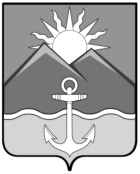 АДМИНИСТРАЦИЯ ХАСАНСКОГО МУНИЦИПАЛЬНОГО РАЙОНА                                                      ПОСТАНОВЛЕНИЕ                                                             пгт Славянка    21.03.2022г.                                                                                             №  156-па                                        О     проведении    мероприятий, направленных  на  недопущение участия несовершеннолетних и молодежи Хасанского муниципального района в     несанкционированных публичных   мероприятиях          В   соответствии   с Федеральным  законом Российской Федерации                от  6  октября  2003  года № 131-ФЗ «Об общих принципах организации местного самоуправления  в Российской Федерации», в целях реализации муниципальной программы «Молодежная политика Хасанского муниципального района                 на 2022-2024 годы», утвержденной постановлением администрации Хасанского муниципального района от 7 сентября 2021 года № 696–па, руководствуясь Уставом Хасанского муниципального района, администрация Хасанского муниципального районаПОСТАНОВЛЯЕТ:        1. В рамках реализации муниципальной программы «Молодежная политика Хасанского муниципального района на 2022-2024 годы» - основное мероприятие: Профилактика деструктивных явлений в молодежной среде, провести с  несовершеннолетними и молодежью Хасанского муниципального района комплекс мероприятий, направленных   на   недопущение   участия  в несанкционированных  публичных  мероприятиях (Далее – Мероприятия), согласно программе проведения мероприятий. (Приложение 1)        2. Утвердить программу проведения  Мероприятий. (Приложение 1)       3. Отделу    культуры,   спорта    и    молодежной   политики    администрации Хасанского  муниципального района (О.И.Бражник) организовать подготовку         и проведение Мероприятий. 4. Отделу информации и информационной безопасности администрации Хасанского муниципального района обеспечить размещение настоящего постановления на официальном сайте администрации Хасанского муниципального района в информационно – телекоммуникационной сети «Интернет».       5. Настоящее постановление вступает в силу со дня  его принятия.   6. Контроль за исполнением настоящего постановления возложить на заместителя главы администрации Хасанского муниципального района                И.В. Старцеву.И.о. главы Хасанского муниципального района                                                                      Р.Х.Абжалимов                                     Приложение № 1                                                                  к постановлению администрации                                                                        Хасанского муниципального района                                                     от 21.03.2022г. № 156-паПрограмма проведения мероприятий, направленных на  недопущение участия несовершеннолетних и молодежи Хасанского муниципального района в     несанкционированных публичных  мероприятиях.ДатаМероприятиес 21-30 марта 2022 года1. Разъяснительная тематическая беседа с показом слайдовДиректор МБУ «Хасанская межпоселенческая (районная) библиотека» Зюськова Елена Вячеславовнас 21-30 марта 2022 года2. Лекция об ответственности участия несовершеннолетних и молодежи в несанкционированных публичных мероприятияхсотрудник ОМВД России по Хасанскому районуЗубкова Ольга Анатольевнас 21-30 марта 2022 года3. Распространение информационных листовок, разъясняющих опасность участия в несанкционированных публичных мероприятиях, среди несовершеннолетних и молодежи главный специалист отдела культуры, спорта и молодежной политики администрации Хасанского муниципального районаБражник Ольга Ивановна